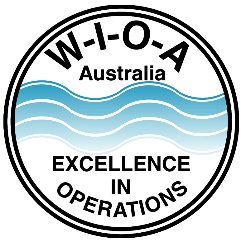 Water Industry Operators Association of AustraliaP.O. Box 6012Shepparton, Victoria 3632Water Industry Operator Registration Scheme
RE-REGISTRATION WORKPLACE EVIDENCE REPORT To be completed by a nominated Suitably Qualified PersonApplicant Name	______________________________________________________________________Employer	______________________________________________________________________Name of Plant(s) to be Re-Registered for___________________________________________________________________________________________________________________________________________________________________________________________________________________________________________________________________________________________________________VERIFICATION OF OPERATOR EXPERIENCE WITH CURRENT WATER BUSINESSThe Suitably Qualified Person from the employing Water Business is asked to verify recent relevant experience (within the preceding three years) of the re-registration applicant.Position Title	______________________________________________________________________Employment Period	From            /          	To             /          				                Month          Year	            Month 	            YearPlant Name(s)	Role_____________________________________	  Assisting Operator	    Operator 	_____________________________________	  Assisting Operator	    Operator 	_____________________________________	  Assisting Operator	    Operator 	_____________________________________	  Assisting Operator	    Operator 	__________________________________________________________________________
Position Title	______________________________________________________________________Employment Period	From            /          	To             /          				                Month          Year	            Month 	            YearPlant Name(s)	Role_____________________________________	  Assisting Operator	    Operator 	_____________________________________	  Assisting Operator	    Operator 	_____________________________________	  Assisting Operator	    Operator_____________________________________	  Assisting Operator	    Operator 	__________________________________________________________________________
OPERATOR EXPERIENCE, COMPETENCE & PROFESSIONAL DEVELOPMENT DECLARATIONI endorse that the operator seeking re-registration is competent to be registered at the classification level(s) sought. I declare that the information contained in this employment statement, or attached by me to this statement, is complete and true to the best of my knowledge and that the applicant; in my opinion, has the experience and is competent to perform the work described therein.ExperienceThe applicant has been employed in an operational role for a minimum of 2 years in the
preceding 3 year period. 	  Yes    NoCompetenceThe applicant can competently operate the water treatment processes at 
Microbiological Risk Classification Level 3. 	  Yes    NoThe applicant can competently operate the water treatment processes at 
Microbiological Risk Classification Level 4. 	  Yes    NoProfessional DevelopmentI verify the applicant has participated in the professional development activities listed in the 
application sections of Accredited Training, Non-Accredited Training, Other Activities, 
Significant Workplace Project and/or Exceptional Activities.	  Yes    NoName of Suitably Qualified Person	_______________________________________________________Signature of Suitably Qualified Person	_______________________________________________________Date	          /          / 					Date	Month 	Year